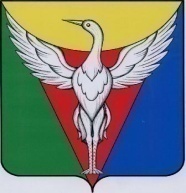 ЧЕЛЯБИНСКАЯ ОБЛАСТЬСОВЕТ ДЕПУТАТОВ КРУТОЯРСКОГО СЕЛЬСКОГО ПОСЕЛЕНИЯОКТЯБРЬСКОГО МУНИЦИПАЛЬНОГО РАЙОНАР Е Ш Е Н И Еот  23.12.2021 г. № 61О выплате премиипо результатам работы за 2021 год            На основании Решения Совета депутатов от 22.12.2021г. № 59 « О внесении изменений в Решение Совета депутатов Крутоярского сельского поселения от 29.01.2021г. № 27   « О правовом регулировании отношений в области оплаты труда выборных должностных лиц местного самоуправления, осуществляющих свои полномочия на постоянной основе и муниципальных служащих Крутоярского  сельского поселения», выплатить  премию по результатам работы за 2021 год Главе Крутоярского сельского поселения Печерских Сергею Владимировичу  в размере 39559,84 рублей, в том числе уральский коэффициент 5159,98 рублей, за выполнение следующих показателей:- отсутствие просроченной кредиторской задолженности по выплате заработной платы с начислениями по учреждениям, финансируемым из бюджета Крутоярского сельского поселения; 	- отсутствие просроченной (неурегулированной) задолженности по долговым обязательствам Крутоярского сельского поселения;- своевременное и качественное исполнение решений, распоряжений, поручений, заданий Главы Октябрьского муниципального района.Председатель Совета депутатовКрутоярского сельского поселения                                            Н.С.Мотовилова